EMEI “JARDIM SANTA EMÍLIA”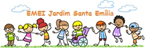 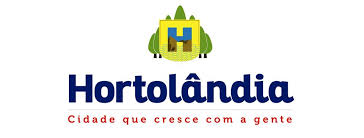 PLANEJAMENTO JARDIM II A, B e CPROFESSORAS RITA, ELAINE e RAQUELSEMANA: DE 13 A 15 DE OUTUBRO DE 2021TEMA: SEMANA DAS CRIANÇASESTA É UMA SEMANA SUPER ALEGRE E DIVERTIDA! E POR ISSO MESMO É QUE DEVEMOS CELEBRAR A VIVACIDADE E ENERGIA DAS NOSSAS CRIANÇAS. ENTÃO, VAMOS APRENDER BRINCANDO E REALIZANDO AS ATIVIDADES!!OBJETIVOS: - PROMOVER ATIVIDADES CULTURAIS E ESPORTIVAS, VISANDO DAR A CRIANÇA OPORTUNIDADES DE LAZER E SOCIABILIDADE EDUCATIVOS. COORDENAÇÃO MOTORA, A PERCEPÇÃO AUDITIVA E VISUAL DA CRIANÇA; - PROPORCIONAR JOGOS E BRINCADEIRAS; EXPLORAR AS BRINCADEIRAS PREFERIDAS DAS CRIANÇAS.ESTA É UMA SEMANA SUPER ALEGRE E DIVERTIDA! E POR ISSO MESMO É QUE DEVEMOS CELEBRAR A VIVACIDADE E ENERGIA DAS NOSSAS CRIANÇAS. ENTÃO, VAMOS APRENDER BRINCANDO E REALIZANDO AS ATIVIDADES!!QUARTA-FEIRA (13/10)HISTÓRIA PARA A SEMANA DAS CRIANCAS: "ESPERA MOLEQUE" DE LUCIENE TOGNETTA, CONTADA PELA PROFESSORA JUSSARA.https://youtu.be/Ul0wwDXTTQU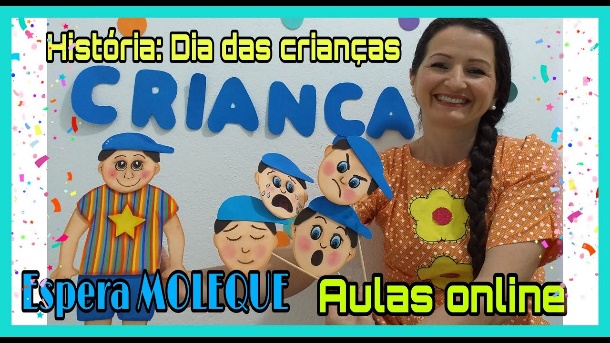 1- RESPONDA: (ORALMENTE)A) QUAL O NOME DA HISTÓRIA?B) O QUE O MOLEQUE QUERIA?C) ESCREVA O QUE VOCÊ MAIS GOSTA DE FAZER COM SUA FAMÍLIA.____________________________________D) RECORTE DE REVISTAS OU FAÇA UM DESENHO DO PRESENTE QUE GOSTARIA DE GANHAR.E) FAÇA UM DESENHO OU ESCREVA O NOME DE SUA BRINCADEIRA FAVORITA.2- OBSERVE AS BRINCADEIRAS E RESPONDA AS QESTÕES LOGO ABAIXO: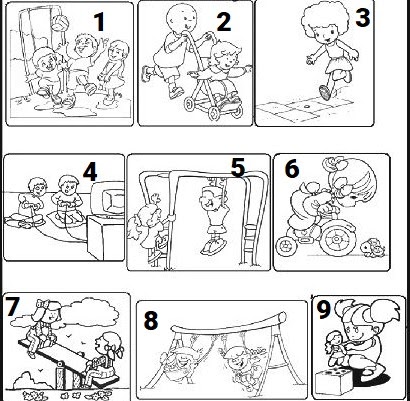 QUAL O NÚMERO DAS BRINCADEIRAS QUE BRINCA NA ESCOLA? ____________QUAL O NÚMERO DAS BRINCADEIRAS QUE BRINCA EM SUA CASA? ___________QUAL O NÚMERO DA BRINCADEIRA QUE MAIS GOSTA? _____________3 - ESCREVA A PRIMEIRA SÍLABA (PEDACINHO) DOS NOMES DESTES BRINQUEDO:EXEMPLO: BONECA= BO-NE-CA PRIMEIRA SÍLABA= BO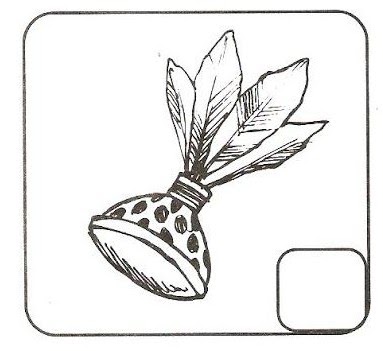 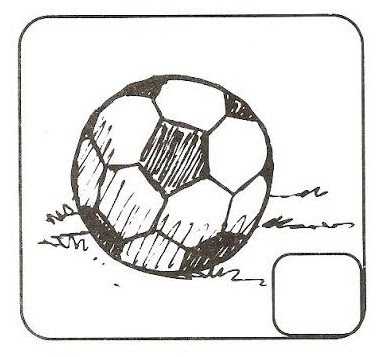 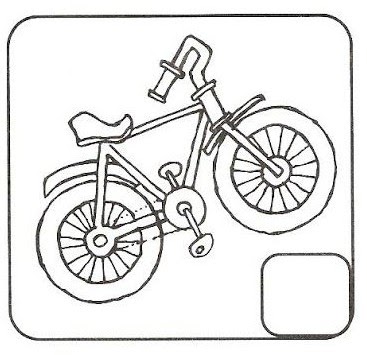 QUINTA- FEIRA (14/10)ASSISTA AO VÍDEO “CINCO BRINQUEDOS FÁCEIS DE FAZER” E FAÇA COM SUA FAMÍLIA O BRINQUEDO QUE VOCÊ ACHOU MAIS LEGAL. AH, NÃO ESQUEÇA DE LEVAR PARA A ESCOLA (NO SEU DIA) PARA MOSTRAR AOS SEUS COLEGAS, OU GRAVE UM VÍDEO DE SUA INTERAÇÃO COM A FAMÍLIA.https://youtu.be/CJKJlZOhJPE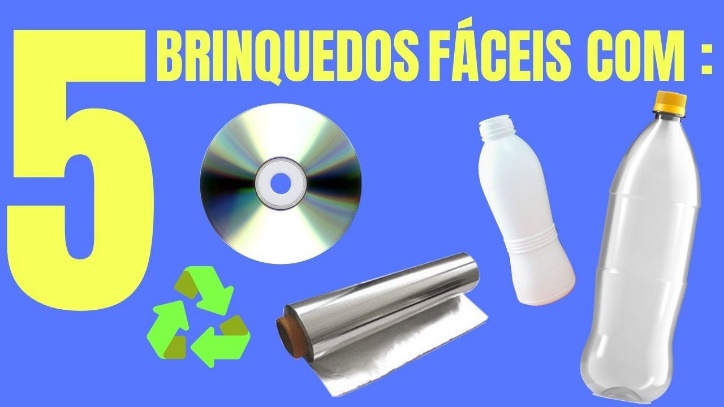 OBSERVE AS BRINCADEIRAS: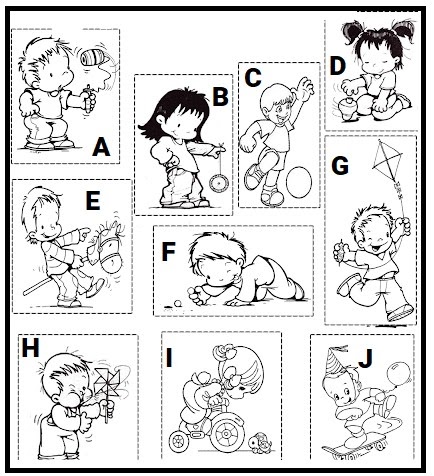 COLOQUE A LETRA CORRESPONDENTE AOS BRINQUEDOS QUE JÁ BRINCOU:___________________ COLOUE A LETRA CORRESPONDENTE AOS BRINQUEDOS QUE NUNCA BRINCOU:                                            ____________________SEXTA-FEIRA  (15/10)PARA HOJE TEMOS DUA BRINACADEIRAS MUITO DIVERTIDAS!!DANÇA DAS CADEIRASCONVIDE TODA A FAMÍLIA PARA PARTICIPAR! ASSISTAM AO VÍDEO “DANÇA DAS CADEIRAS COM ATCHIM E ESPIRRO”. https://youtu.be/1_OpckGQuCM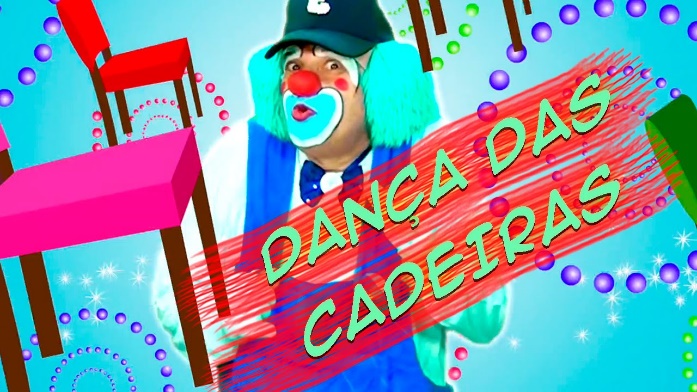 AGORA QUE VOCÊS APRENDERAM ESSA BRINCADEIRA, CONTE O NÚMERO DE PARTICIPANTES E COLOQUE 1 CADEIRA A MENOS. ESTA É UMA BRINCADEIRAMUITO ANIMADA E TODOS VÃO SE DIVERTIR MUITO. ARRASTE AS CADEIRAS E VAMOS LÁ!!AGORA VAMOS BRINCAR DE ESTÁTUA!CONVIDE TODA FAMÍLIA PARA PARTICIPAR DESTA BRINCADEIRA SUPER DIVERTIDA: ESTÁTUA!! ASSISTAM O VÍDEO: “ESTÁTUA –XUXA (FITDANCE KIDS)” E NO EMBALO DA MÚSICA, FAÇAM MOVIMENTOS COM SEUS CORPOS E QUANDO A MÚSICA PARAR DE TOCAR,TODOS DEVEM FICAR IMÓVEIS COMO ESTÁTUAS! VAMOS DE NOVO? ENTÃO, DIVIRTAM-SE!!!https://youtu.be/6KIWBkAikGs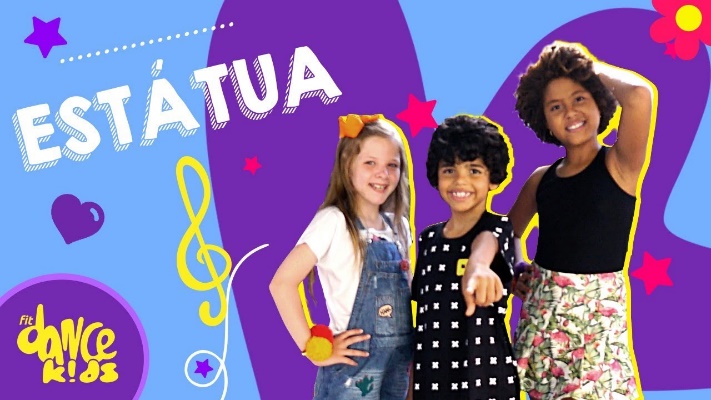  BOM FIM DE SEMNA!!